OBJEDNÁVKA NOVÉHO VOZIDLAObjednávka č. 11911/92300093 strana: 1/2BUDOUCÍ PRODÁVAJÍCÍPYRAMIDA Průhonice PLUS s.r.o.U Pyramidy 721252 43 PrůhoniceIČ: 03372456	DIČ: CZ03372456Minský soud v Praze Odd. C vložka 210743Telefon: +420 Fax:	+420 267 751 008Mobil:	+420 E-mail:Předmět budoucí kupní smlouvy a cena:Model: Nový DusterVerze: Journey TCe 150 4x4Barva: bílá glacierInteriér: Interiér Expression / Journey/CalouneníVIN:	VF1HJD40770706747	Typ:	osobníVybavení na přání:Výbava na přání: Rezervní koloVyhřívaná přední sedadlaPříslušenství:	Ochrana diferenciálu - 4x4 vč.montážeGumové koberce - sada 4 kusů ZDARMA Vana zavazadlového prostoru - 4x4 Sada povinné výbavy DACIA ZDARMA Tažné zařízení Labutí krk 13-pin vč.montáže Ochrana nádrže - 4x4 vč. montážeOchrana motoru a předního nárazníku - hliník - 4x4 vč. montáže CONSTRUCT - mechanické zamykání převodovky vč. montážeMontáž:	PŘEDPRODEJNÍ PŘÍPRAVA VOZUBudoucí Kupující se svým podpisem zavazuje uhradit zálohy na celou kupní cenu v souladu s touto budoucí kupní smlouvou a jejími smluvními podmínkami (dále jen Podmínky) a uzavřít s Budoucím Prodávajícím kupní smlouvu na nové vozidlo specifikované v této objednávce nejpozdéji do 10 pracovních dnů od obdržení výzvy Budoucího Prodávajícího k uzavření kupní smlouvy a převzetí vozidla.Budoucí Prodávající zašle či sdělí Budoucímu Kupujícímu výzvu k uzavření kupní smlouvy telefonicky, osobně nebo písemné (emailem nebo dopisem) ve lhůté předpokládaného dodání Vozidla dle Objednávky, nejpozdéji však ve lhůtě dvanácti týdnů od předpokládaného termínu dodání Vozidla uvedeného v Objednávce.Celková cena s DPH bude Budoucím Kupujícím uhrazena postupné, a to následujícím způsobem:a) ke dni potvrzení Objednávky Budoucím Prodávajícím zaplatí Budoucí Kupující zálohu č.1 ve výši dohodnuté oběma stranami, nejméně však ve výši 10 % celkové ceny s DPH,OBJEDNÁVKA NOVÉHO VOZIDLAbjednávka č. 11911/92300093 strana: 2/2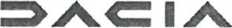 b) do 10 pracovních dnů od obdržení výzvy Budoucího Prodávajícího avšak před podpisem Kupní smlouvy zaplatí Budoucí Kupující zálohu č.2 ve výši zbývající části celkové ceny s DPH (případné upravené dle Podmínek).případě nesplnění povinnosti Budoucího Kupujícího dle bodu b) má Budoucí Prodávající nárok na zaplaceni smluvní pokuty ve výši rovnající se záloze 1 s tim, že Budoucí Kupující souhlasí, že tato záloha se započte na nárok Budoucího Prodávajícího na smluvní pokutu dle tohoto bodu. Vedle smluvní pokuty je Budoucí Prodávající oprávněn požadovat rovněž náhradu škody způsobené porušením povinnosti ze strany Budoucího Kupujícího, ve výši přesahující uvedenou smluvní pokutu.případě financování prostřednictvím úvěru nebo finančního leasingu se záloha č.2 považuje za uhrazenou potvrzením poskytnutí úvěru nebo finančního leasingu financující společností.Smluvní podmínky a záruční podmínky DACIA jsou uvedeny na druhé straně a tvoři nedílnou součástí této budoucí kupní smlouvy.Poznámka:	Vůz ve výrobě, předpokládaný termín dodáni duben 2023; Prémiové celoroční pneu z výroby; Tříbodové bezpečnostní pásy pro řidiče aspolujezdce nejsou výškové nastavitelné; Možnost dokoupit prodlouženou záruku GARANCE PLUS 5 let/100 000 km (Odstranění mechanických, elektrických a elektronických závad a poskytnutí asistenčních služeb DACIA ASSISTANCE) 5 990 Kč na fakturu zvlášť.□ Potvrzuji, že jsem před prodejem obdržel kopii označeni pneumatik v souladu s nařízením Evropského parlamentu a Rady (EU) 2020/740.Tento dotumanl byl vybiiěn ekonomickým informačním systémem Kkant, eubeysfismluvní podmínky budoucí kupní
SMLOUVY - OBJEDNÁVKY NA
NOVÁ VOZIDLA DACIA
účinné od 1. dubna 2022Tyto smluvní podmínky jsou nedílnou součásti budoucí kupní smlouvy na nová vozidla DACIA (dále jen .Podmínky") uzavřené mezi Budoucím Kupujícím a Budoucím Prodávajícím jako objednávka na nové vozidlo (dále jen .Objednávka") a upravuji právní vztahy vznikající mezi Budoucím Prodávajícím a Budoucím Kupujícím na jejím základě. Budoucí Kupující i Budoucí Prodávající svým podpisem níže výslovné přijímají ustanovení těchto Podmínek.* PŘEDMĚT PLNĚNINa základě Objednávky se Budouci Kupující zavazuje zakoupit nové vozidlo DACIA specifikované v Objednávce (dále jen .Vozidlo") za podmínek stanovených v Objednávce a níže v těchto Podmínkách a Budouci Prodávající se zavazuje dodat Budoucímu Kupujícímu Vozidlo za podminek stanovených v Objednávce a níže v těchto Podmínkách.Budoucí Kupující se zavazuje za Vozidlo zaplatit dohodnutou cenu formou záloh na kupní cenu v souladu s článkem II níže a neprodleně, nejpozději však do 10 pracovních dnů od obdrženi výzvy Budoucího Prodávajícího uzavřít Kupní smlouvu na Vozidlo a následně převzít Vozidlo v souladu s článkem III a IV těchto Podminek. Kupní smlouva bude uzavřena ve formě Předávacího Protokolu a Její obsah Kupní smlouvy bude odpovídat Objednávce a těmto Podmínkám.Budouci Prodávající zašle či sdělí Budoucímu Kupujícímu výzvu k uzavřeni Kupní smlouvy telefonicky, osobně nebo písemně (emailem nebo dopisem) ve lhůtě předpokládaného dodáni Vozidla dle Objednávky, nejpozději však ve lhůtě dvaceti čtyř týdnů od předpokládaného terminu dodáni Vozidla uvedeného v Objednávce, pokud se Budouci Prodávající s Budoucím Kupujícím nedohodnou jinak.- CENA A PLATEBNÍ PODMÍNKY.Základní cena* je kupní cenou Vozidla bez dani a poplatků. Tato cena je platná ode dne potvrzeni Objednávky do předpokládaného dne uzavření Kupní smlouvy dle \riz\r/ Budoucího Prodávajícího v souladu s bodem 1.3 Podmínek..Cena s DPH" (též .celková cena s DPH") je dohodnutá kupní cena. kterou je Budoucí Kupující povinen za Vozidlo zaplatit Budoucímu Prodávajícímu. Tato cena je stanovena jako součet základní kupní ceny Vozidla a kupní ceny zvoleného vybaveni, doplňků a příslušenství, včetně veškerých daní a poplatků stanovených obecné závaznými právními předpisy účinnými v den podepsání Kupní smlouvy, případně snížený o slevu poskytnutou v souladu s Objednávkou a Kupní smlouvou.V případě, že ode dne potvrzeni Objednávky do dne dodáni Vozidla resp. do dne přijetí platby Budoucím Prodávajícím, a to podle toho, která skutečnost nastane dříve, dojde ke změně daní nebo poplatků souvisejících s dovozem nebo dodáním Vozidla, nebo ke změně směnného kurzu, nebo právních požadavků na emisní normy, bude cena upravena v souladu s těmito změnami. V případě navýšeni ceny o více než 5% má Budouci Kupující právo odstoupit od Objednávky.Cena může být upravena v případě, že na Vozidle budou v období od potvrzeni Objednávky do předáni Vozidla Budoucímu Kupujícímu provedeny technické změny vyžadované obecně závaznými právnimi předpisy.Celková cena s DPH bude Budoucím Kupujícím uhrazena postupně, a to následujícím způsobem:ke dni potvrzeni Objednávky Budoucím Prodávajícím zaplatí Budouci Kupující zálohu č.1 ve výši dohodnuté oběma stranami, nejméně však ve výši 10 % celkové ceny s DPH.do 10 pracovních dnů od obdrženi výzvy Budoucího Prodávajícího avšak před podpisem Kupní smlouvy zaplatí Budouci Kupujici zálohu č.2 ve výši zbývající části celkové ceny s DPH upravené v případě potřeby dle bodů 2.3 nebo 2.4.V připadě nesplněni povinnosti Budoucího Kupujiciho dle bodu 2.5 b) má Budouci Prodávající nárok na zaplaceni smluvní pokuty ve výši rovnajici se záloze uhrazené dle bodu 2.5 a) s tím. že Budouci Kupujici souhlasí, že tato záloha se započte na nárok Budoucího Prodávajícího na smluvní pokutu dle tohoto bodu. Vedle smluvní pokuty Je Budouci Prodávající oprávněn požadovat rovněž náhradu škody způsobené porušením povinnosti ze strany Budoucího Kupujícího, ve výši přesahující uvedenou smluvní pokutu.- NABYTI VLASTNICKÉHO PRÁVA A DODÁNI VOZIDLABudoucí Kupujici je povinen Vozidlo převzít v mistě dodáni stanoveném v Objednávce, jinak v příslušné provozovně Budoucího Prodávajícího, v den podpisu Kupni smlouvy. Budouci Prodávajici není povinen Vozidlo předat před úplným uhrazením celkové ceny a uzavřením Kupní smlouvy.V připadě, že nebude možné dodat Vozidlo dle specifikace uvedené v Objednávce z důvodu zastaveni výroby, změny výrobního programu, změny výrobních nákladů či jiné podstatné změny okolnosti na straně Budoucího Prodávajícího, Budouci Prodávajici oznámí tuto skutečnost Budoucímu Kupujícímu písemně (emailem nebo doporučeným dopisem s dodejkou). V případě, že ve lhůtě patnácti dnů od doručeni dopisu nesdělí Budouci Kupujici Budoucímu Prodávajícímu svůj zájem nahradit Objednávku specifikující původně sjednané Vozidlo novou objednávkou vozidla, smlouva bez dalšího zaniká z důvodu nemožnosti plněni. V připadě vůle Budoucího Kupujiciho sjednat novou objednávku na vozidlo, bude již zaplacená záloha dle Objednávky v plné výši převedena na novou objednávku.V připadá nesplnění povinnosti Budoucího Kupujiciho dle bodu 1.2 či 3.1 má Budoucí Prodávajici nárok (i) odstoupit od této Objednávky a (ii) nárok na zaplaceni smluvní pokuty ve výši rovnající se záloze uhrazené dle bodu 2.5 a) s tim, že Budouci Kupujici souhlasí, že tato záloha se započte na nárok Budoucího Prodávajícího na smluvní pokutu dle tohoto bodu. Vedle smluvní pokuty je Budouci Prodávajíc! oprávněn požadovat rovněž náhradu škody způsobené porušením povinnosti ze strany Budoucího Kupujícího, ve výši přesahující uvedenou smluvní pokutu.Vozidlo, na kterém budou před jeho dodáním Budoucímu Kupujícímu vykonané technické úpravy požadované obecně závaznými předpisy, se považuje za Vozidlo specifikované v Objednávce.Vlastnické právo k Vozidlu nabude Budoucí Kupující úplným uhrazením celkové ceny Vozidla s DPH Budoucímu Prodávajícímu na základě řádně uzavřené Kupni smlouvy. Nebezpečí škody na Vozidle přechází na Budoucího Kupujiciho současně s nabytím vlastnického práva k Vozidlu.IV • odstoupen! od BUDOUCÍ kupn! smlouvyObjednávka jako budouci kupní smlouva je závazná pro obě smluvní strany, odstoupit od ni je možné pouze v případech stanovených platnými právnimi předpisy nebo těmito Podmínkami.Budouci Prodávající je oprávněn odstoupit od této smlouvy v následujících případech:pokud Budouci Kupujici nezaplatí cenu v souladu s článkem II Podminek nebopokud Budouci Kupujici neuzavře Kupni smlouvu ve lhůtě dle bodu 1.2 Podminek výše.doporučeným dopisem zaslaným Budoucímu Kupujícímu.Budouci Kupující je oprávněn odstoupit od této Objednávky v připadě, že jej Budoucí Prodávajici nevyzve k uzavřeni kupni smlouvy v souladu s bodem 1.3 nebo v případě dle bodutěchto Podmínek doporučeným dopisem zaslaným Budoucímu Prodávajícímu. V takových případech mu bude Budoucím Prodávajícím v plné výši vrácena zaplacená záloha na kupni cenu, a to ve lhůlě patnácti pracovních dnů od doručeni písemného oznámeni Budoucího Kupujícího o odstoupeni od smlouvy Budoucímu Prodávajícímu.V - SPORYVeškeré spory vyplývající nebo související se smlouvou budou řešeny v rámci možnosti smimou cestou. Budouci kupujici jako spotřebitel má v souladu s platnými právnimi předpisy právo na mimosoudní řešeni spotřebitelského sporu před kompetentním orgánem, kterým je Česká obchodní inspekce (bližší informace na www.coi.cz).V případě, že nedojde k vyřešeni sporu smírem, o věd rozhodne příslušný soud české republiky.VI - ZÁVĚREČNÁ USTANOVENÍBudoucí kupni smlouva uzavřená ve formě Objednávky podepsaná Budoucím Kupujícím nabývá účinnosti dnem potvrzeni Objednávky Budoucím Prodávajícím a řídi se právnimi předpisy platnými na území české republiky, zejména Občanským zákoníkem.Na Vozidlo bude Budoucímu Kupujícímu na základě Kupn! smlouvy poskytnuta záruka za jakost - smluvní záruka v rozsahu stanoveném v Záručních podmínkách DACIA, které tvoři nedílnou součást těchto Podmínek. Práva z vadného plnění v souladu s platnými právnimi předpisy zůstávají nedotčena.V souladu s platnými právnimi předpisy na ochranu spotřebitele má spotřebitele nárok na prodlouženi záručni lhůty o dobu nezbytnou k vyřízeni případné reklamace. Vzhledem k bodu 1.1 Záručních podminek musí spotřebitel písemně požádat o prodlouženi v systému záruk a doložit dokumentaci k servisním zákrokům v rámci reklamace.Objednávka je sepsána ve dvojím vyhotovení, přičemž každá ze smluvních stran obdrží jedno.ZÁRUČNÍ PODMÍNKY daciaČÁST I - SMLUVNÍ ZÁRUKA NA NOVÉ VOZIDLO DACIAPŘEDMĚT A TRVÁNÍ SMLUVNÍ ZÁRUKYPokud neni dále v částech II. a III. uvedeno jinak, na nová vozidla DACIA se vztahuje smluvní záruka na veškeré vady materiálu, montáže nebo výroby, a to bud po dobu 36 měsíců, nebo do ujeti 100.000 km, podle toho. která z těchto skutečnosti nastane dříve. Tato doba se počítá od data předáni vozidla prvnímu uživateli. Toto datum je vyznačeno na Záručním listě, který je předáván Kupujícímu jako prvnímu uživateli spolu s vozidlem.Záruční doba se v systému záruk defaultně neprodlužuje o dobu, kdy je vozidlo na servisním zásahu. s výjimkou dle bodu 6.3 Podmínek. V připadě výměny dílu nebo některé součásti neskonči záručni doba ohledně vyměněného dílu či součásti později, než záručni doba vozidla.GEOGRAFICKÉ POKRYTÍSmluvní záruku je v souladu s těmito Podmínkami možné uplatnit na evropském území členských států Evropské unie a rovněž v následujících státech: Albánie, Andora, Bosna a Hercegovina, Černá Hora, Island, Kosovo. Lichtenštejnsko. Makedonie, Monako, Norsko. San Marino. Srbsko. Švýcarsko a Velká Británie. Záruku je možné uplatnit pouze v případě, že vozidlo je v některém z uvedených států registrováno a v uvedených státech rovněž užíváno. V připadě, že první registrace vozidla proběhne v některém z výše uvedených států, avšak ne v České republice, smluvní záruka se řidi záručními podmínkami DACIA platnými v tomto státě.Upozorněni: Ve státech nepatřících do Evropského hospodářského prostoru mohou být technické vlastnosti vozidel, periodicita údržby a/nebo podmínky záruky definovány odlišně. V připadě, že vozidlo má být provozováno a zejména registrováno v takovém státě, obratle se bez zbytečného odkladu na dovozce DACIA který poskytne informace o případných úpravách programu údržby resp. úpravách vozidla samotného.PRAVIDLA POSKYTOVÁNÍ SMLUVNÍ ZÁRUKYKlient má ze smluvní záruky nárok nabezplatné odstraněni veškerých vad materiálu nebo montáže reklamovaných klientem a výrobcem uznaných, jakož i případné opravy škod zaviněných těmito vadami na jiných dílech či částech vozidla: volba postupu opravy přináleží autorizovanému servisu DACIA, který o něm bude informovat klienta.bezplatné asistenční služby DACIA Assistance v souladu s podmínkami definovanými v části V těchto Záručních podminek.Smluvní záruka nepokrývánepřímé důsledky vad (znemožněni používání vozu. ušlý zisk atd.),součásti vozidla, které byly přestavěny nebo jinak upraveny po dodáni vozidla, ani na důsledky (poškozeni, předčasné opotřebováni, zhoršení stavu atd.) této přestavby čí úpravy na jiné díly nebo součásti vozidla nebo jejich vlastnosti,náklady na údržbu vynaložené klientem v souladu s doporučeními výrobce,škody způsobené použitím paliva neodpovídajícího platným normám,náklady na výměnu dílů podléhajících běžnému opotřebení v závislosti na způsobu užíváni vozidla a počtu ujetých kilometrů (jako jsou například tlumiče, prvky zavěšeni kol. brzdové kotouče, destičky a obložení, spojka, žárovky, pojistky atd.),odstraněni vibraci a hluku související a normálními funkcemi vozidla,škody způsobené nesprávnou údržbou vozidla, a zvlášť případy, kdy nebyly dodrženy pokyny výrobce týkající se údržby, popsané v Návodu k obsluze, v Záručním listu a v Příloze k údržbě,škody způsobené vnějšími vlivy, jako jsou např. (uvedený výčet neni vyčerpávající):o nehody nebo nárazy (včetně následných nepřímých a/nebo skrytých škod zjištěných a zjistitelných až při dalším provozu vozidla), poškrábáni, odření, odletující štěrk, krupobití, znečištění ovzduší, vlivy přírodních látek jako např. pryskyřice, vlivy živočišného původu jako např. ptačí trus, vlivy chemických látek, přepravovaných předmětů,o montáž příslušenství neschváleného výrobcem nebo montáž příslušenství schváleného výrobcem, ovšem bez dodrženi jím vydaných technických pokynů a doporučeni.o případy vyšší moci jako např. blesk, požár, záplavy, zemětřesení, válka, nepokoje a atentáty,škody způsobené chybějící součinnost! Kupujícího/ majitele vozidla nebo pověřeného fidiče/uživatele v rámci procesu odstraňování vad.Pro získání a uplatnění smluvní záruky klient musízkontrolovat, zda je Záruční list opatřen razítkem Prodávajícího, což je podmínkou pro uplatnění smluvní zániky,obrátit se na kterýkoliv autorizovaný servis DACIA, který je jako jediný oprávněn provádět záruční opravy,předložit náležitě vyplněnou servisní část Návodu k obsluze, a doložit, že byly vykonány všechny výrobcem (prodejcem) stanovené úkony vztahující se k údržbě vozidla,bez zbytečného odkladu nahlásit autorizovanému servisu DACIA vadu, na niž se smluvní záruka vztahuje a neprodleně vozidlo přistavit do autorizovaného servisu DACIA k opravě. Pokud je vozidlo v nepojízdném stavu, je klient povinen se obrátit na nejbližší autorizovaný servis DACIA nebo na službu DACIA AssistanceSmluvní záruka se nevztahuje na následující případy, ve kterých Prodávající nenese odpovědnost za vady:vozidlo bylo používáno v Jiných podmínkách, než je předepsáno výrobcem (např. nadměrné zatíženi vozidla nebo účast s nim na jakýchkoli závodech),majitel/uživatel nepřistoupil k nahlášeni a k neprodlené opravě závady v autorizovaném servisu DACIA a/nebo k opravě provedené plně v souladu s technickými doporučeními výrobce, na kterou by se mohla vztahovat smluvní zéruka a nebo která mohla zapříčinit vznik dalších závad souvisejicich se smluvní zárukou,zjištěná vada souvisi se skutečností, že vozidlo bylo opraveno nebo udržováno v servisu, který není součástí sítě autorizovaných servisů Dacia a tato oprava nebo údržba byla provedena v rozporu s technickými doporučeními výrobce.Strany se dohodly, že původní díly vyměňované za náhradní díly v rámci smluvní záruky přecházejí následně po jejich výměně do vlastnictví autorizovaného opravce DACIAčást li - smluvní záruka na lakTRVÁNÍ SMLUVNÍ ZÁRUKY NA LAKNa nová vozidla DACIA se vztahuje smluvní záruka na lak karoserie a lakovaných dílů. a to po dobu dvou let od předáni vozidla prvnímu uživateli.GEOGRAFICKÉ POKRYTÍGeografické pokrytí smluvní záruky na lak je shodné s geografickým pokrytím smluvní záruky na nové vozidlo DACIA dle ČI. 1.2 těchto Záručních podmínek.PRAVIDLA POSKYTOVÁNÍ SMLUVNÍ ZÁRUKY NA LAKKlient má ze záruky na lak právo nabezplatné provedeni opravy nebo výměny dílů, na nichž byla zjištěna výrobcem uznaná závada laku (sníženi kvality laku, nedostatky krycího laku způsobené vadou materiálu nebo aplikace). O způsobu a rozsahu opravy rozhoduje autorizovaný servis DACIA, přičemž oprava se provádí s ohledem na celkový stav vozidla, jeho stáří, počet ujetých kilometrů a úroveň jeho údržby.Smluvní záruka na lak nepokrývá:případy, na něž se nevztahuje smluvní záruka na nové vozidlo Dacia podle části I.Pro uplatněni smluvní záruky na lak klient musíobrátit se na autorizovaný servis DACIA, který je jako jediný oprávněn vykonávat tyto úkony apředložit autorizovaným prodejcem DACIA náležitě potvrzený Záruční list.Strany se dohodly, že původni díly vyměňované za náhradní díly v rámci smluvní záruky na lak přecházejí následně po jejich výměně do vlastnictví autorizovaného opravce DACIA.ČÁSTIII - SMLUVNÍ ZÁRUKA NA NEPROREZIVÉNÍTRVÁNÍ SMLUVNÍ ZÁRUKY NA NEPROREZIVÉNÍJako doplněk ke smluvní záruce dle části I. se na nové vozidlo DACIA vztahuje rovněž smluvní záruka na neprorezivénl karoserie (včetně její spodní části), a to po dobu Šesti let od předáni vozidla prvnímu majiteli/uživateli.GEOGRAFICKÉ POKRYTÍGeografické pokryti smluvní záruky na neprorezivěni je shodné s geografickým pokrytím smluvní záruky na nové vozidlo DACIA dle čl. 1.2 těchto Záručních podmínek.PRAVIDLA POSKYTOVÁNÍ SMLUVNÍ ZÁRUKY NA NEPROREZIVÉNÍObsah záruky na neprorezivěniSmluvní záruka na neprorezivěni se vztahuje na případy perforace karoserie (včetně její spodní části) zevnitř, způsobené korozi plechového dílu v důsledku výrobcem uznané vady výroby, materiálu nebo aplikace ochranných prostředků. Smluvní záruka na neprorezivěni pokrývá opravu nebo výměnu takto korozi poškozených dílů v autorizovaném servisu DACIA, který rozhodne	o	rozsahu	a	způsobu	jejich	provedenia to v závislosti na celkovém stavu vozidla, jeho stáří, počtu ujetých kilometrů a úrovni údržby Záruka na neprorezivěni nepokrývápřípady, na něž se nevztahuje smluvní záruka na nové vozidlo Dacia podle části I.,» mechanické díly, které netvoři Integrální součást karoserie nebo podvozku (např. ráfky kol, výfuk).Podmínky trváni smluvní záruky na neprorezivěniPlatnost smluvní záruky na neprorezivěni je podmíněna prováděním antikorozních kontrol karoserie (včetně její spodní částí)- Tyto kontroly musí být prováděny u autorizovaného servisu DACIA nebo jiné oprávněné osoby v souladu s technickými doporučeními výrobce, avšak nejméně jednou za dva roky. Pravidelné servisní prohlídky v autorizovaných servisech DACIA tyto kontroly zahrnují. Majitel/uživatel vozidla může požádat o provedeni antikorozní kontroly rovněž jindy než v rámci pravidelných servisních prohlídek, a to na své vlastni náklady. Majitel/uživatel vozidla je vždy povinen ujistit se o náležitém vyplněni dokladu o provedeni antikorozní kontroly, který je součásti Návodu k obsluze a podmiňuje další trvání záruky na neprorezivěni.Platnost smluvní záruky na neprorezivěni je rovněž podmíněna skutečnosti, že všechny opravy karoserie a podvozku budou provedeny v souladu s technickými doporučeními výrobce. Podmínky uplatněni záruky na neprorezivěniPro uplatnění práva ze smluvní záruky na neprorezivěni je majitel/uživatel Vozidla povinenobracet se na kterýkoliv autorizovaný servis DACIA, který je jako jediný oprávněn vykonávat tyto opravy a• předložit autorizovaným prodejcem DACIA náležitě potvrzený doklad o provedené antikorozní kontrole karoserie a podvozku uvedený v Návodě k obsluze.Strany se dohodly, že původni díly vyměňované za náhradní díly v rámci smluvní záruky na neprorezivěni přecházej! následně po jejich výměně do vlastnictví autorizovaného opravce DACIA.ČÁST IV - SOUČINNOST KUPUJÍCÍHOV případě nutnosti provedeni opravy Vozidla v rámci uplatněni zákonných práv z vadného plněni nebo v rámci smluvní záruky je Kupujíc! povinen poskytnout Prodávajícímu, případně jinému autorizovanému servisu DACIA, u kterého bude oprava prováděna, potřebnou bezplatnou součinnostČÁST V - DACIA ASSISTANCEBezplatné asistenční služby DACIA Assistance mohou využívat majitel vozidla nebo pověřený řidič/uživatel a spolucestující, pokud jejich počet nepřekročí počet míst uvedený v technickém průkazu vozidla.Asistenční služby budou poskytnuty v případů nepojizdnosti vozidla na pozemní komunikaci způsobené náhlou a nenadálou mechanickou, elektrickou nebo elektronickou závadou, na kterou se vztahuje smluvní záruka na nové vozidlo DACIA Asistenční služby jsou poskytovány po dobu trváni smluvní záruky na nové vozidlo DACIA dle části I těchto Záručních podmínek, a to na územích, ve kterých je možné smluvní záruku uplatnit dle či. 1.2 těchto Záručních podmínek.Od prvního telefonického oznámeni události DACIA Assistance zorganizuje a uhradí níže specifikované služby. Kromě poplatků spojených se zásahem na komunikacích, kam nemá DACIA Assistance přistup (soukromé komunikace apod.), není majitel/uživatel vozidla povinen předem hradit žádné náklady. DACIA Assistance však není povinen uhradit majiteli/uživateli vozidla náklady vynaložené bez předchozího souhlasu DACIA Assistance. DACIA Assistance nehradí majiteli/uživateli vozidla náklady spojené s oznámením události.Poskytnutí služeb DACIA Assistance je podmíněno řádným oznámením události obsahujíc! přesné a srozumitelné určeni:místa, kde je vozidlo odstaveno (adresa, číslo silnice, kilomelrovník, orientační bod apod.),nepojízdného vozidla (identifikační číslo vozidla VIN, které je uvedeno např. v Záručním lislu nebo na štítku na sloupku dveři spolujezdce),telefonního čísla, na kterém je možno klienta kontaktovat.Odstraněni závady na místě: Pokud to je možné, asistenční služba zajisti opravu vozidla na místě.Odtaženi vozidla: Pokud vozidlo nemůže být zprovozněno na místě, DACIA Assistance zorganizuje jeho odtaženi do nejbližšlho autorizovaného servisu DACIA nebo. neni-li to možné (zejména v některých státech), do nejbližšlho servisu schopného provést opravu.6.7. Náhradnf vozidlo: V případě, že vozidlo po odtaženi do autorizovaného servisu neni možné opravit týž den nebo celkový čas potřebný na opravu dle časových norem DACIA přesahuje 3 hodiny, může Dacia Assistance majiteli/uživateli vozidla zapůjčit náhradní vozidlo, a to nejdéle na dobu tři dnů. Zapůjčeným náhradním vozidlem bude vozidlo dostupné dle místních možností. Majitel/uživatel vozidla je při uživani náhradního vozidla povinen respektovat podmínky půjčovny, která náhradní vozidlo poskytla. Poplatky jako například doplňkovou pojistku, dálniční poplatky nebo cenu paliva hradí majitel/uživatel vozidla. Použiti náhradního vozidla je omezeno na pohyb v daném státě a náhradní vozidlo musí být vráceno v místě zapůjčeni, nebude-li dohodnuto jinak. Náklady spojené s vrácením vozidla vjiném místě, než bylo stanoveno nebo dohodnuto hradí majitel/uživatel vozidla. Na vozidla upravená pro speciální účely (mrazící vůz, autoškola, taxi, vozidla autopůjčovny, přeprava osob (9 mist a více) apod.) se ustanoveni o poskytnuti náhradního vozidla nevztahuje.ČÁST VI - NABÍDKA MOBILITY6.1.	V připadá, že se na vozidle vyskytne vada, na kterou se vztahuje smluvní zárukaDACIA a která vyžaduje zásah dle časových norem DACIA přesahující 3 hodiny, může být majiteli/uživateli vozidla poskytnuto náhradní vozidlo na dobu nejvíce 3 dnů. Tato nabídka mobility se nevztahuje na případy, je-li vada resp. porucha způsobena dopravní nehodou. Náhradní vozidlo bude poskytnuto za následujících podmínek:v případě, že vozidlo je pojízdné, majitel/uživatel vozidla je povinen objednat zásah nejpozdéji 48 hodin předem, aby sif DACIA měla dostatek času pro zajištěni náhradního vozidla,při objednáváni zásahu musí majitel/uživatel vozidla svůj požadavek na poskytnuti náhradního vozidla výslovné uvést,náhradní vozidlo bude poskytnuto dle mistnich možnosti,doba poskytnuti náhradního vozidla nemůže přesáhnout dobu prováděni opravy,před převzetím náhradního vozidla bude uzavřena smlouva o výpůjčce,náhradní vozidlo musi být vráceno v místě zapůjčeni.související náklady jako například doplňkovou pojistku, dálniční poplatky nebo cenu paliva hradi majitel/uživatel vozidla.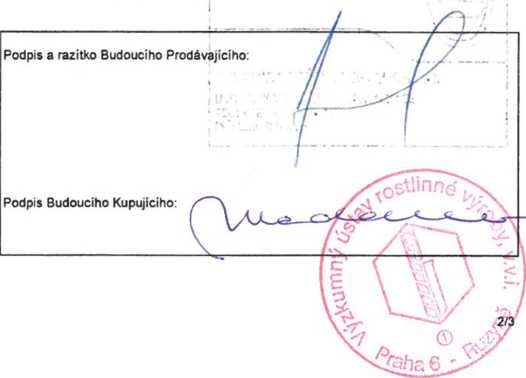 zpracován! osobních údajůOchrana vašich osobních údajů je pro nás velmi důležitá, proto vynakládáme veškerou náležitou péči, aby Vaše osobní údaje byly bezpečné zpracovány.Ve smyslu nařízení Evropského parlamentu a Rady (EU) 2016/679, obecné nařízení o ochraně osobních údajů zpracovávají (1) Renault Česká republika, a. s., se sídlem Pobřežní 620/3, Karlín, 186 00 Praha 8, IČO: 60192801 (dále také jen jako .Dacia1'); a (2) Budoucí Prodávající jako společní správci osobních údajů zpracovávali Vaše osobní údaje poskytnuté na základě smlouvy nebo z dokumentů předložených na základě smlouvy.Vámi poskytnuté osobní údaje v rozsahu dle smlouvy budou použity pouze pro účely přímo související s uzavřenou smlouvou (účel zpracování) a zpracování vyplývá přímo z plnění uzavřené smlouvy (právní základ zpracování).Vezměte prosím na vědomí, že poskytnutí Vašich osobních údajů je požadavek nezbytný k uzavření smlouvy. Pokud se rozhodnete neposkytnout své osobní údaje, pak Budoucí Prodávající nebude schopen uzavřít s Vámi předmětnou smlouvu a poskytnout požadované výrobky a/nebo služby.Pro výše uvedené účely budou Vaše osobní údaje uchovávány po dobu 10 let ode dne uzavření smlouvy, v případě smlouvy o poskytování servisních služeb po dobu 10 let od ukončení trvání smlouvy.Osobní údaje bude Dacia a Budoucí Prodávající zpracovávat manuálně i automatizovaně přímo prostřednictvím svých zaměstnanců a dále prostřednictvím zpracovatelů pověřených Dacia a/nebo Budoucím Prodávajícím, zejména pak prostřednictvím poskytovatelů IT řešení a software, a to na základě smluv o zpracování osobních údajů, a také prostřednictvím subjektů, které jsou vůči Dacia propojenými osobami. V rozsahu a pro účely výše uvedené je správce oprávněn předávat tyto osobní údaje jiným subjektům patřícím do skupiny RENAULT a jejich smluvním zpracovatelům. Osobní údaje nebudou předávány do zemí mimo Evropský hospodářský prostor.Vaše práva:Máte právo požadovat informace o účelu zpracování osobních údajů, informace o rozsahu a kategoriích osobních údajů, které jsou předmětem zpracování, včetně údajů o zdroji, ze kterého byly osobní údaje získány, plánované době uchování, skutečnosti zda dochází k automatizovanému rozhodování a informace o případných příjemcích osobních údajů. Máte dále právo žádat o opravu osobních údajů, jsou-li nepřesné, a o výmaz osobních údajů.Máte právo získat od správce osobní údaje, které se Vás týkají a jež jste poskytl(a). Správce poskytne na základě žádosti tyto údaje bez zbytečného odkladu ve strukturovaném, běžně používaném a strojově čitelném formátu. Toto právo se nevztahuje na osobní údaje, které nejsou zpracovávány automatizovaně.Domníváte-li se, že je zpracování osobních údajů v rozporu s ochranou soukromého a osobního života nebo v rozporu s právními předpisy, jste oprávněn(a) vznést námitku, žádat vysvětlení a odstranění takto vzniklého stavu, zejména pak požadovat opravu, doplnění nebo likvidaci osobních údajů. Domníváte-li se, že dochází k neoprávněnému zpracování osobních údajů, můžete se obrátit se stížností na dozorový orgán, kterým je pro území České republiky Úřad pro ochranu osobních údajů (Úřad pro ochranu osobních údajů se sídlem Pplk. Sochora 27, 170 00 Praha 7, e-mail: posta@uoou.cz, tel : 234 665 125).V případě stížnosti či dotazů souvisejících se zpracováním osobních údajů se obraťte na Dacii na osobniudaje@dacia.cz, a/nebo na Budoucího Prodávajícího.Celkem bez DPH:509 583.47509 583.47Celkem s DPH:616 596.00 KČAkční sleva:Akční sleva:-6 100.00 KČSleva prodávajícího:Cena bez DPH:Cena celkem:Záloha 1:Záloha 2:Sleva prodávajícího:Cena bez DPH:Cena celkem:Záloha 1:Záloha 2:Sleva prodávajícího:Cena bez DPH:Cena celkem:Záloha 1:Záloha 2:Sleva prodávajícího:Cena bez DPH:Cena celkem:Záloha 1:Záloha 2:-5 720.00KČSleva prodávajícího:Cena bez DPH:Cena celkem:Záloha 1:Záloha 2:Sleva prodávajícího:Cena bez DPH:Cena celkem:Záloha 1:Záloha 2:499 814.88KČSleva prodávajícího:Cena bez DPH:Cena celkem:Záloha 1:Záloha 2:Sleva prodávajícího:Cena bez DPH:Cena celkem:Záloha 1:Záloha 2:604 776.00 KČSleva prodávajícího:Cena bez DPH:Cena celkem:Záloha 1:Záloha 2:Sleva prodávajícího:Cena bez DPH:Cena celkem:Záloha 1:Záloha 2:61 000.00 KČPředpokládaný termín dodání: 28.04.2023Předpokládaný termín dodání: 28.04.2023Sleva prodávajícího:Cena bez DPH:Cena celkem:Záloha 1:Záloha 2:Sleva prodávajícího:Cena bez DPH:Cena celkem:Záloha 1:Záloha 2:543 776.00 KČ